به نام آن که جان را فکرت آموخت 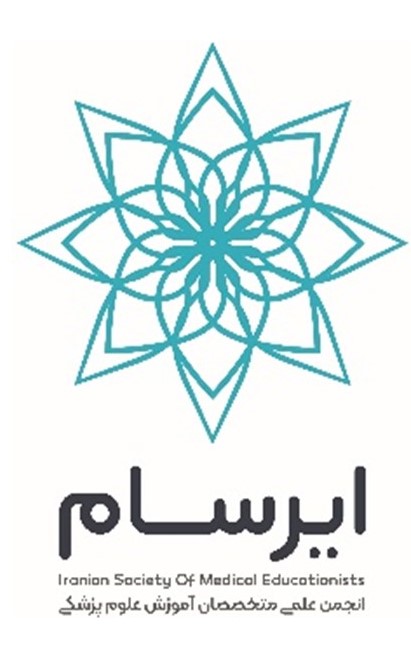 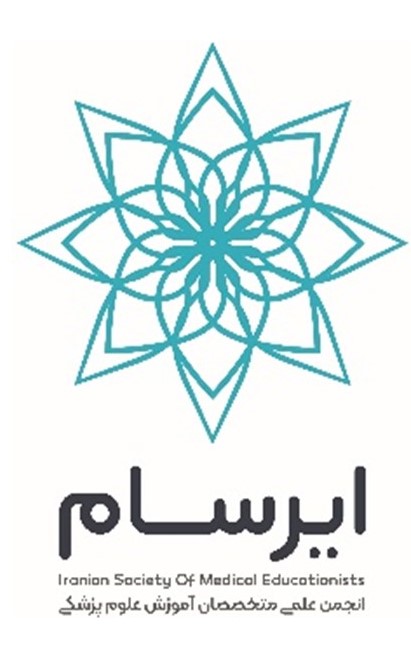 همایش سالانه انجمن متخصصان آموزش علوم پزشکی ایرانایرسام ۱۴۰1- 4 و 5 آبان بازاندیشی در آموزش علوم پزشکی از تئوری تا عمل پژوهشگر محترم همایش "بازاندیشی در آموزش علوم پزشکی از تئوری تا عمل" به عنوان یک همایش تخصصی توسط انجمن متخصصان آموزش علوم پزشکی (ایرسام) و در محورهای متنوعی برنامه ریزی شده است. خواهشمند است در تهیه و ارسال خلاصه مقالات، عنوان، محورهای همایش، فرمت ارسال خلاصه مقاله را مد نظر قرار دهید. نکته مهم: توجه نمایید افرادی که خلاصه مقاله فارسی ارسال می‌کنند با توجه به بین‌المللی بودن همایش لازم است حتما خلاصه مقاله را در فرمت انگلیسی هم ارسال نمایند (جهت چاپ در کتابچه الزامی است). راهنما و مقررات ثبت مقاله:در هر دو فرمت ﺧﻼﺻﻪ ﻣﻘﺎﻟﻪ انگلیسی و فارسی تعداد کلمات حداکثر 350 ﺑﺎﺷﺪ.انواع مطالعات پذیرفته میشود. خلاصه مقاله ارسالی باید حاوی اطلاعات کافی برای قضاوت مطلوب داوران باشد. لذا ارسال کننده خلاصه مقاله باید حداکثر تلاش را برای ارایه اطلاعات کافی در چارچوب سقف کلمات تعیین شده به عمل آورد.  صحت اطلاعات مندرج در خلاصه مقاله بر عهده ارسال کننده خلاصه مقاله می باشد. در صدور گواهي ترتيب اسامي به ترتيب ورود اسامي در اين بخش بوده و برگزار كنندگان مسئوليتي در زمينه تغيير ترتيب نخواهند داشت.هر فرد فقط مي تواند ارايه كننده يك سخنراني در همايش باشد. در صورتي كه بيش از يك بار اسم فردي بعنوان ارايه كننده ثبت شده باشد مديريت همايش حق خواهد داشت به انتخاب خود يكي از مقالات بذيرفته شده را حذف نمايد. برای تکمیل فرم جهت ارسال خلاصه مقاله فارسی از فونت 13  فارسی   B Lotus  و جهت ارسال خلاصه مقاله انگلیسی از فونت انگلیسی   سایز 12  Times New Romanاستفاده نمایید. در صورتیکه خلاصه مقاله ارسال شود، اما به هر دلیلی در همایش ارائه نشود، در کتابچه خلاصه مقالات چاپ نخواهد شد و گواهی ارائه سخنرانی هم صادر نخواهد شد.  فرم ارایه خلاصه مقاله فارسی و انگلیسی عنوان Topic:اسم ارایه کننده Presenter :اسامی نویسندگان به ترتیب Co-Authors  :توجه: اسم ارایه کننده را با علامت * مشخص نماییدوابستگی سازمانی نویسندگان به ترتیب Affiliations  :این مقاله ذیل کدام یک از محورهای همایش قرار می گیرد؟ یک تا سه مورد را می توانید انتخاب کنید. توجه: لطفا دقت نمایید که این همایش یک همایش تخصصی در حیطه «بازاندیشی در آموزش علوم پزشکی» است و تنها مقالات مرتبط ذیل این موضوع، پذیرفته می شود. جدا از ثبت مقالات عمومی آموزش پزشکی در این همایش خودداری نمایید. محورهای همایش مفهوم، نظریه‌ها و مدل‌های بازاندیشی Concept, theories and models of reflection مهارت‌های زیربنایی بازاندیشی موثرBasic skills for a prospective reflection جنبه‌های روانشناختی بازاندیشی Psychological aspects of reflection نقش و اهمیت بازخورد در فرآیند بازاندیشی Role and importance of feedback in reflection process روش‌های یاددهی- یادگیری بازاندیشیTeaching and learning methods of reflection تدریس بازاندیشانه Reflective teaching روش‌های ارزیابی بازاندیشیAssessment methods of reflection پیامدها، اثرات و چالش‌های بازاندیشی Outcomes, effects and challenges of reflection مسائل اخلاقی در بازاندیشی Ethical issues in reflection سایر Other خلاصه مقاله (فارسی) مقدمه:روش: نتایج:نتیجه‌گیری: پیام‌های کلیدی:  Abstract Introduction Method Result Conclusion Take home messages 